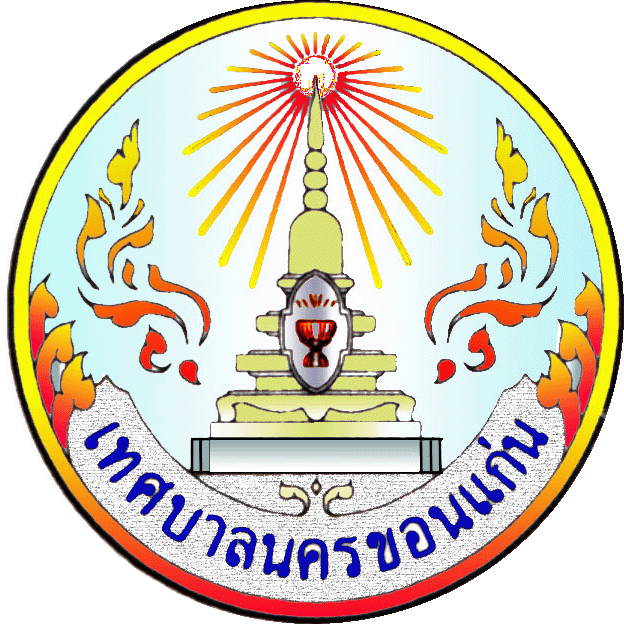 
เทศบาลนครขอนแก่นเอกสารประกอบการชี้แจงเสนอต่อคณะกรรมาธิการวิสามัญพิจารณาศึกษาร่างพระราชบัญญัติงบประมาณรายจ่ายประจำปีงบประมาณ พ.ศ. 2567วุฒิสภา*********************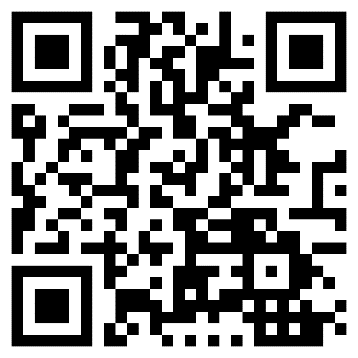 สารบัญ         หน้ารายนามผู้ชี้แจงเทศบาลนครขอนแก่น2. สภาพทั่วไปของเทศบาลนครขอนแก่น2.1  ประวัติความเป็นมา        เทศบาลนครขอนแก่น เดิมได้รับการยกฐานะเป็นเทศบาลเมือง โดยพระราชกฤษฎีกา การจัดตั้ง เทศบาลเมืองขอนแก่น มีผลบังคับใช้ ตั้งแต่วันที่ 20 สิงหาคม 2478 นายกเทศมนตรีคนแรก คือ พระเสนาราชภักดี เข้าดำรงตำแหน่ง เมื่อวันที่ 22 มิถุนายน 2478 ก่อนได้รับการยกฐานะเป็นเทศบาลเมืองตามพระราชกฤษฎีกา 2 เดือน ศาลาเทศบาลเมืองขอนแก่นตั้งอยู่ในที่ดินราชพัสดุแปลงที่ตั้งศาลากลางจังหวัดขอนแก่น ในขณะนั้นอยู่ทางทิศใต้ด้านตะวันตกของถนนกลางเมือง ตำบลในเมือง อำเภอเมืองขอนแก่น ตรงข้ามกับสถานีตำรวจภูธร อำเภอเมืองขอนแก่นในปัจจุบัน จนกระทั่ง ถึงปี พ.ศ. 2492 จึงได้ย้ายที่ทำการไปอยู่ในที่ดินแปลงที่ตั้งสถานีอนามัยและสถานีดับเพลิงด้านตะวันออก ของถนนกลางเมือง อยู่ตรงข้ามกับโรงเรียนขอนแก่นวิทยายน มาจนถึง พ.ศ. 2508 เป็นเวลา 16 ปี ต่อมา กระทรวงมหาดไทย ให้สำนักงานเทศบาลเมืองขอนแก่นใช้อาคารร่วมกับอำเภอเมืองขอนแก่น ซึ่งได้ย้าย มาอยู่ ตั้งแต่วันที่ 8 กุมภาพันธ์ 2508 จนถึงวันที่ 21 ตุลาคม 2527 รวมเป็นเวลา 19 ปี ใน พ.ศ. 2527 สำนักงานเทศบาลนครขอนแก่นได้ก่อสร้างขึ้นใหม่ ตั้งอยู่เลขที่ 3/3 ถนนประชาสำราญ ตำบลในเมือง อำเภอเมือง จังหวัดขอนแก่น โดยได้เปิดทำการตั้งแต่วันที่ 22 ตุลาคม 2527 จนถึงปัจจุบัน  โดยมีอาณาเขตติดต่อดังนี้                                            ทิศเหนือ           จรด        ตำบลศิลา                                            ทิศใต้               จรด        ตำบลกุดกว้าง                                            ทิศตะวันออก     จรด         ตำบลพระลับ , ตำบลหนองแสง                                            ทิศตะวันตก       จรด         ตำบลเมืองเก่า         ต่อมาในปี พ.ศ. 2514 ได้มีพระราชกฤษฎีกาขยายเขตเทศบาลออก ให้ครอบคลุมพื้นที่ มากขึ้น ปัจจุบันมีพื้นที่ 46 ตารางกิโลเมตร โดยมีอาณาเขตติดต่อดังนี้                                            ทิศเหนือ          จรด        ตำบลศิลา                                            ทิศใต้              จรด        ตำบลเมืองเก่า                                            ทิศตะวันออก    จรด        ตำบลพระลับ                                            ทิศตะวันตก      จรด        ตำบลบ้านเป็ดเทศบาลนครขอนแก่น ตั้งอยู่ในพื้นที่ อำเภอเมือง จังหวัดขอนแก่น มีพื้นที่รวมทั้งสิ้น 46 ตารางกิโลเมตร หรือประมาณ 28,750 ไร่ อยู่ในระดับความสูงประมาณ 155–160 เมตรจากระดับน้ำทะเล ลักษณะทั่วไปเป็นที่ราบและลาดชันขึ้นไปทางทิศเหนือ ซึ่งเป็นที่ตั้งของบริเวณมหาวิทยาลัยขอนแก่น  ซึ่งความลาดชันของพื้นที่ในเขตเทศบาลนครขอนแก่น พื้นที่ส่วนใหญ่มีความลาดชันที่ 0-5 % เป็นพื้นที่ประมาณ 28,386.83 ไร่ คิดเป็น 98.74 % ของพื้นที่ ความลาดชันที่ 5-10 % เป็นพื้นที่ 315.65 ไร่ คิดเป็น 1.098 % ของพื้นที่ และความลาดชันที่ 10-15 % เป็นพื้นที่ 44.10 ไร่  คิดเป็น 0.153 % ของพื้นที่2.2  โครงสร้างของเทศบาลนครขอนแก่นโครงสร้างของเทศบาลนครขอนแก่น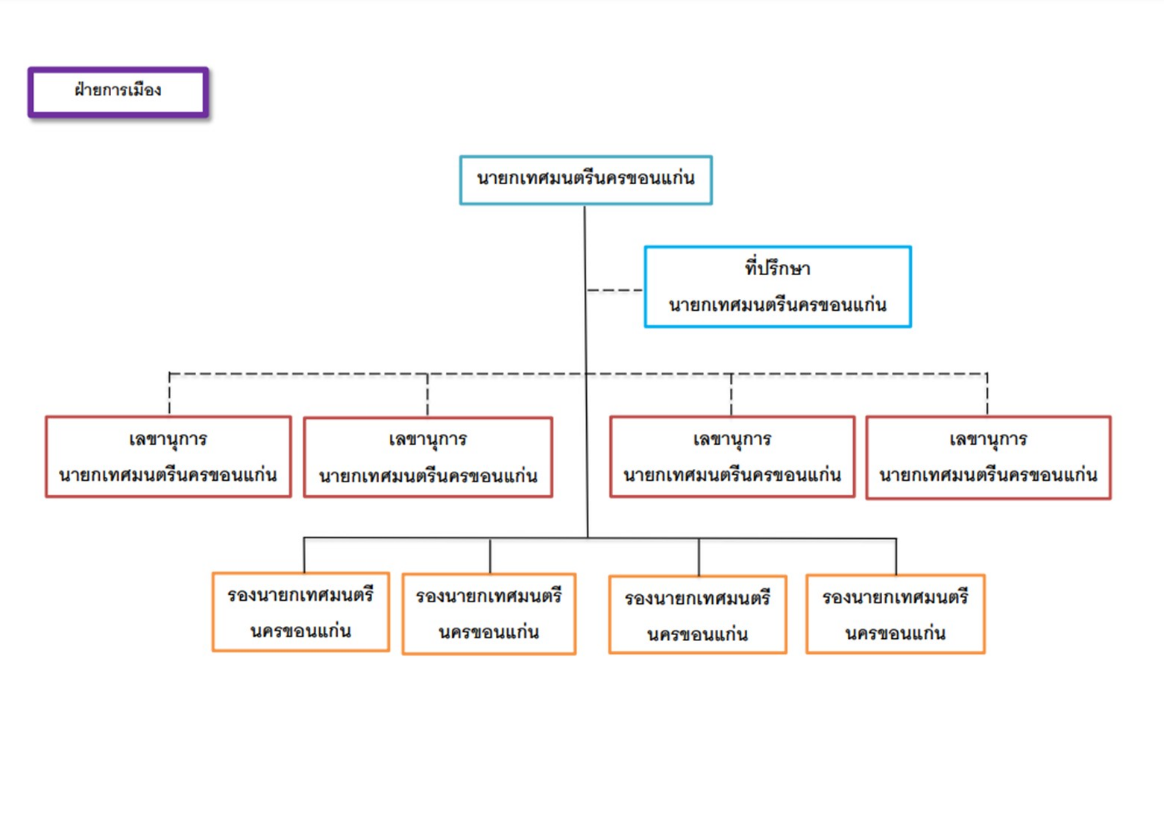 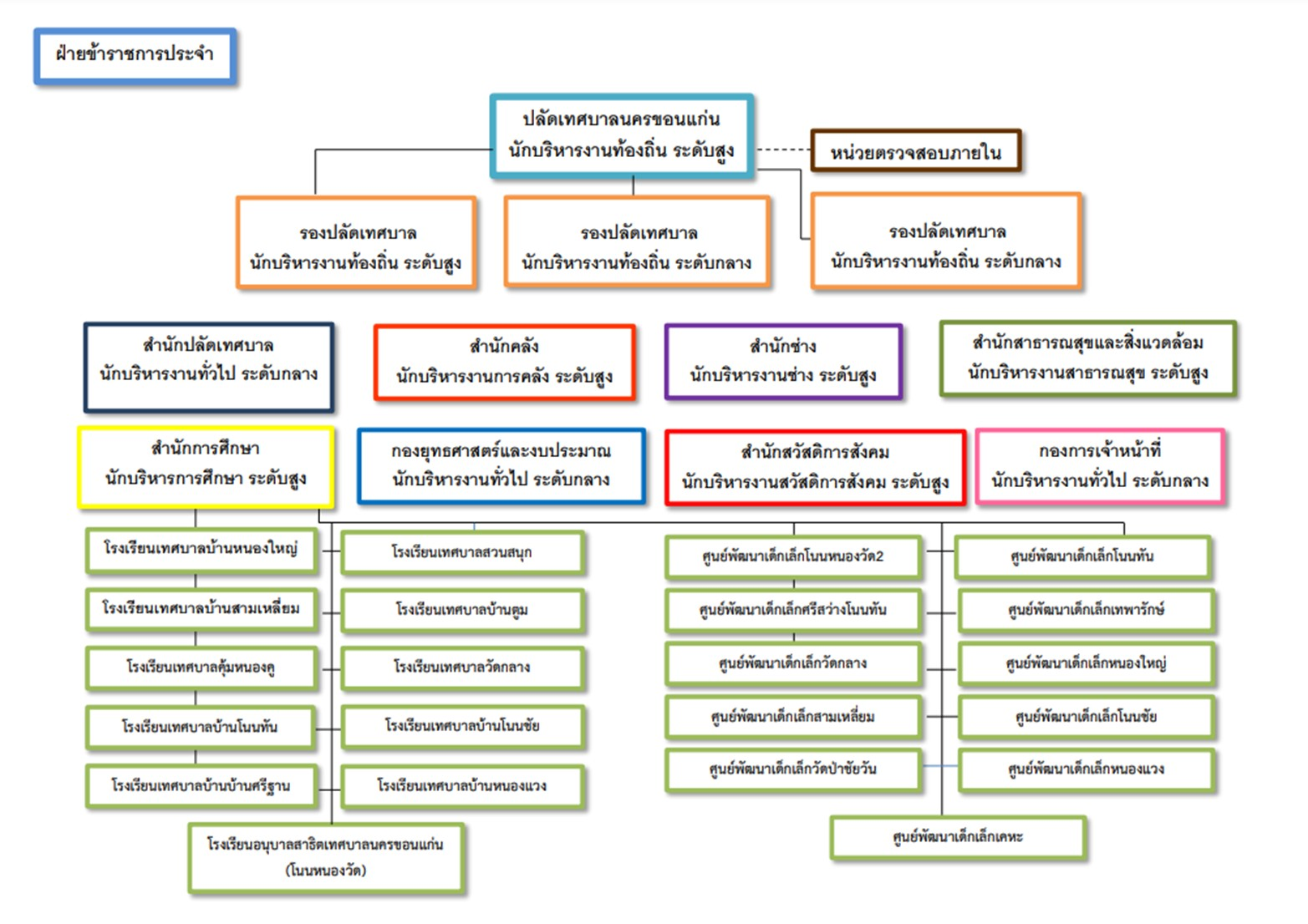 2.3  เขตการปกครอง 		เขต 	1	=	17 	ชุมชน		เขต 	2	=	28	ชุมชน		เขต	3	=	31	ชุมชน		เขต	4	=	19	ชุมชน		รวมชุมชนในเขตเทศบาลนครขอนแก่นทั้งสิ้น 95 ชุมชน	2.4  ประชากร ณ 30 พฤศจิกายน  2566 		เพศหญิง		  53,164	คน		เพศชาย 		  48,352	คน		รวมประชากรทั้งสิ้น	101,516   	คน3. ยุทธศาสตร์ในการพัฒนาเทศบาลนครขอนแก่น :วิสัยทัศน์		"พัฒนาเมืองสู่สากล  สร้างสังคมแห่งความสุข"พันธกิจการพัฒนาคุณภาพชีวิตและทุนทางสังคมการเพิ่มศักยภาพของเมืองการพัฒนาเพื่อเพิ่มศักยภาพทางเศรษฐกิจมุ่งสู่มหานครการพัฒนาขีดความสามารถของการบริหารจัดการท้องถิ่นอย่างมีส่วนร่วมยุทธศาสตร์การพัฒนาสังคมและคุณภาพชีวิตพัฒนาโครงสร้างพื้นฐานและระบบบริการสาธารณะพัฒนาและรักษาคุณภาพสิ่งแวดล้อมพัฒนาเพื่อเพิ่มศักยภาพด้านเศรษฐกิจพัฒนาองค์กรให้เป็นเลิศด้านการบริหารจัดการท้องถิ่น4. สรุปผลการดำเนินการของหน่วยงานตามข้อสังเกตของคณะกรรมาธิการวิสามัญพิจารณาศึกษาร่างพระราชบัญญัติงบประมาณรายจ่ายประจำปีงบประมาณ พ.ศ. 2566 วุฒิสภา5. จุดเน้นในการพัฒนาที่สำคัญและผลที่คาดว่าจะได้รับ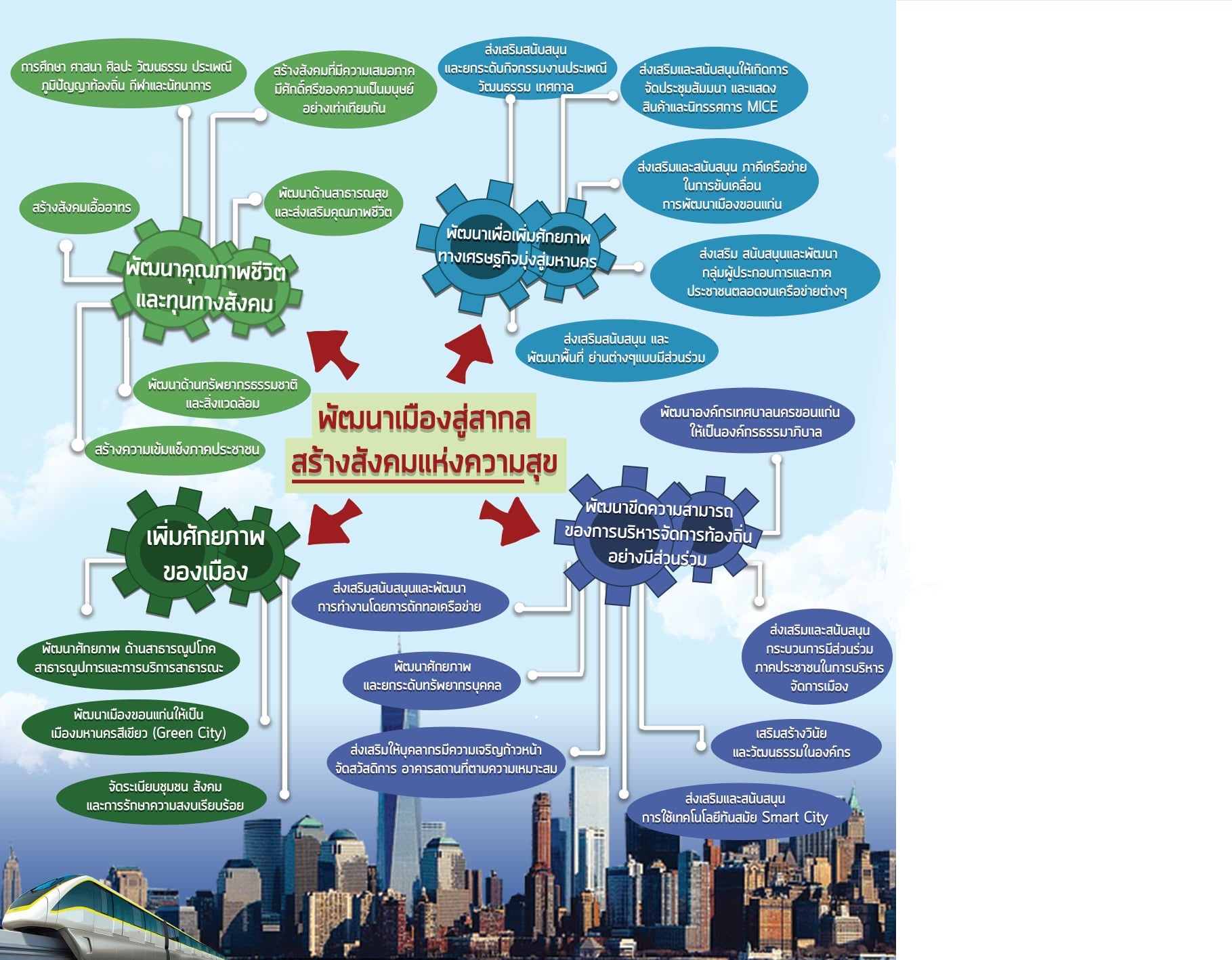 ผลที่คาดว่าจะได้รับ : ประชาชนในพื้นที่ได้รับบริการสาธารณะที่มีประสิทธิภาพ การจัดกิจกรรมบริการสาธารณะสอดคล้องกับปัญหาและความต้องการของประชาชนและชุมชนไม่น้อยกว่าร้อยละ 80      6. สรุปงบประมาณรายจ่ายประจำปีงบประมาณ พ.ศ. 2567 ของเทศบาลนครขอนแก่น รายละเอียดงบประมาณจำแนกตามงบรายจ่าย								ผลผลิต : ผลผลิตการจัดบริการสาธารณะ                          		          928,453,700   บาทเงินนอกงบประมาณ					      1,344,000 บาท		1. งบเงินอุดหนุน				 		        		928,453,700   บาท   เงินนอกงบประมาณ				 	      1,344,000 บาท		   1.1 เงินอุดหนุนทั่วไป					 		          903,058,700   บาท      1) ค่าใช้จ่ายบุคลากร				 			          323,930,800    บาท          (1) เงินอุดหนุนสำหรับการจัดการศึกษาภาคบังคับ (เงินเดือนครู ค่าจ้างประจำ) 316,283,900   บาท          (2) เงินอุดหนุนสำหรับสนับสนุนศูนย์พัฒนาเด็กเล็ก			              7,268,900   บาท          (3) เงินอุดหนุนสำหรับสนับสนุนการจัดการศึกษาแก่เด็กด้อยโอกาส (ค่าจ้างครู)	      378,000   บาท       2) ค่าใช้จ่ายดำเนินงาน						           518,965,700   บาท          (1) เงินอุดหนุนสำหรับการจัดการศึกษาภาคบังคับ (บำเหน็จ บำนาญ)	          148,193,000   บาท          (2) เงินอุดหนุนสำหรับการจัดการศึกษาภาคบังคับ (ค่าเช่าบ้าน)	            14,448,000   บาท          (3) เงินอุดหนุนสำหรับการจัดการศึกษาภาคบังคับ (ค่าการศึกษาของบุตร)	   2,533,600   บาท          (4) เงินอุดหนุนการสงเคราะห์เบี้ยยังชีพผู้สูงอายุ		                     117,724,800   บาท          (5) เงินอุดหนุนการสงเคราะห์เบี้ยยังชีพความพิการ		                       19,905,600  บาท          (6) เงินอุดหนุนการสงเคราะห์เบี้ยยังชีพผู้ป่วยเอดส์		       	                 498,000  บาท          (7) เงินอุดหนุนสำหรับส่งเสริมศักยภาพการจัดการศึกษาท้องถิ่น              (ค่าปัจจัยพื้นฐานสำหรับนักเรียนยากจน)			                        3,982,000   บาท          (8) เงินอุดหนุนสำหรับสนับสนุนค่าใช้จ่ายในการจัดการศึกษาสำหรับ    ศูนย์พัฒนาเด็กเล็ก 							   1,275,100   บาท  (8.1) ค่าจัดการเรียนการสอน					                800,500   บาท  (8.2) ค่าเครื่องแบบนักเรียน			 		                120,600   บาท  (8.3) ค่าหนังสือเรียน					   	                 74,200    บาท  (8.4) ค่าอุปกรณ์การเรียน		 		                          107,600   บาท  (8.5) ค่ากิจกรรมพัฒนาคุณภาพผู้เรียน			 	                172,200   บาท          (9) เงินอุดหนุนสำหรับสนับสนุนการจัดการศึกษาแก่เด็กด้อยโอกาส   (ค่าพัฒนาครูอาสาและวัสดุการศึกษา)		 		                  22,000   บาท          (10) เงินอุดหนุนสำหรับสนับสนุนอาหารกลางวัน		 	            50,272,600   บาท                (11) เงินอุดหนุนสำหรับการจัดการศึกษาตั้งแต่ระดับอนุบาลจนจบการศึกษา     ขั้นพื้นฐาน   								  49,957,300   บาท  (11.1) ค่าจัดการเรียนการสอน		 			            27,307,100   บาท  (11.2) ค่าเครื่องแบบนักเรียน			 		             4,096,700    บาท  (11.3) ค่าหนังสือเรียน				           	             7,721,000    บาท  (11.4) ค่าอุปกรณ์การเรียน					             4,238,900    บาท  (11.5) ค่ากิจกรรมพัฒนาคุณภาพผู้เรียน				             6,593,600    บาท(12) เงินอุดหนุนสำหรับขับเคลื่อนโครงการสัตว์ปลอดโรค คนปลอดภัยจากโรคพิษสุนัขบ้าตามพระปณิธาน ศาสตราจารย์ ดร.สมเด็จพระเจ้าน้องนางเธอ เจ้าฟ้าจุฬาภรณวลัยลักษณ์อัครราชกุมารี กรมพระศรีสวางควัฒน วรขัตติยราชนารี			     241,000    บาท(13) เงินอุดหนุนสำหรับสำรวจข้อมูลจำนวนสัตว์และขึ้นทะเบียนสัตว์ตามโครงการสัตว์ปลอดโรค คนปลอดภัยจากโรคพิษสุนัขบ้า ตามพระปณิธาน ศาสตราจารย์ ดร.สมเด็จพระเจ้าน้องนางเธอ เจ้าฟ้าจุฬาภรณวลัยลักษณ์ อัครราชกุมารี กรมพระศรีสวางควัฒนวรขัตติยราชนารี			 				                 48,200   บาท(14) เงินอุดหนุนสำหรับการดำเนินงานตามแนวทางโครงการพระราชดำริ     ด้านสาธารณสุข			 			             1,900,000    บาท	(15) เงินอุดหนุนสำหรับสนับสนุนอาหารเสริม (นม)		                      21,509,600    บาท	(16) เงินอุดหนุนสำหรับชดเชยรายได้ให้แก่องค์ปกครองส่วนท้องถิ่นที่ได้รับผลกระทบจาก      การจัดเก็บภาษีที่ดินและสิ่งปลูกสร้าง		 	                      86,454,900    บาท       3) เงินอุดหนุนดำเนินการตามอำนาจหน้าที่และภารกิจถ่ายโอน		            60,162,200    บาท1.2 เงินอุดหนุนเฉพาะกิจ				 			  25,395,000  บาท      เงินนอกงบประมาณ			 		     1,344,000  บาท1) ค่าครุภัณฑ์				            			    5,666,000  บาท(1) ค่าครุภัณฑ์อื่น ๆ ที่มีราคาต่อหน่วยต่ำกว่า 1 ล้านบาท รวม 1 รายการ      (รวม 6 หน่วย)  							      540,000   บาท     	     (1.1) เงินอุดหนุนค่าครุภัณฑ์การจัดบริการด้านสิ่งแวดล้อมอื่น ๆ 	        	      540,000   บาท            (1.1.1) เครื่องเติมอากาศแบบฟองละเอียดมอเตอร์ขนาด 1.5 กิโลวัตต์           พร้อมติดตั้ง ตำบลในเมือง อำเภอเมืองขอนแก่น            จังหวัดขอนแก่น 6 เครื่อง 	      			      540,000   บาท(2) เงินอุดหนุนค่าครุภัณฑ์การจัดบริการสาธารณะด้านสังคมอื่น ๆ	              5,126,000   บาท     	     (2.1) รถบรรทุก (ดีเซล) ขนาด 6 ตัน 6 ล้อ ปริมาตรกระบอกสูบไม่ต่ำกว่า 6,000 ซีซี     หรือกำลังเครื่องยนต์สูงสุดไม่ต่ำกว่า 170 กิโลวัตต์ แบบบรรทุกน้ำ ตำบลในเมือง    	     อำเภอเมืองขอนแก่น จังหวัดขอนแก่น 2 คัน		 	              5,126,000   บาท2) ค่าที่ดิน/สิ่งก่อสร้าง				 	                     19,729,000   บาท    เงินนอกงบประมาณ		 		     1,344,000  บาท    (1) ค่าปรับปรุงทางและสะพานที่มีราคาต่อหน่วยต่ำกว่า 10 ล้านบาท	   7,633,000    บาท        รวม 4 รายการ (รวม 4 หน่วย)     	        (1.1) เงินอุดหนุนการปรับปรุงบำรุงรักษาถนน			             7,633,000   บาท               (1.1.1) ปรับปรุงถนนคอนกรีตเสริมเหล็ก		             7,633,000   บาท                       (1.1.1.1) ปรับปรุงผิวทางถนนศิลปสนิท (ช่วงจากแยกตัดถนนมะลิวัลย์                                    ถึงแยกถนนหมอชาญอุทิศ) ความหนาไม่น้อยกว่า 0.15 เมตร                                    พื้นที่ผิวจราจรไม่น้อยกว่า 1,231 ตารางเมตร                                    ตำบลในเมือง อำเภอเมืองขอนแก่น                                    จังหวัดขอนแก่น 1 สาย  	       	            1,984,000   บาท                      (1.1.1.2) ปรับปรุงบูรณะผิวทางถนนคอนกรีตเสริมเหล็ก ถนนบ้านกอก                                   (ช่วงจากแยกถนนมิตรภาพ ถึง สุดเขตเทศบาลนครขอนแก่นทิศตะวันตก)                                   ชุมชนเทคโนภาค ความหนาไม่น้อยกว่า 0.15 เมตร                                   พื้นที่ผิวจราจรไม่น้อยกว่า 1,566 ตารางเมตร                                   ตำบลในเมือง อำเภอเมืองขอนแก่น                                   จังหวัดขอนแก่น 1 สาย		                      1,530,000   บาท     		(1.1.1.3) ปรับปรุงผิวทางถนนหน้าแฟลตตำรวจ     			(ช่วงจากแยกตัดซอยศรีมารัตน์ 12 ถึงแยกตัดศรีมารัตน์ 26) ชุมชนสามเหลี่ยม 2 ความยาวไม่น้อยกว่า 577.00 เมตร ความกว้าง 8.40 - 9.00 เมตร ความหนาไม่น้อยกว่า 0.05 เมตร และมีพื้นที่ผิวทางรวมไม่น้อยกว่า 5,039 ตารางเมตร ตำบลในเมือง อำเภอเมืองขอนแก่น จังหวัดขอนแก่น 1 สาย          			2,699,000   บาท     		(1.1.1.4) ปรับปรุงผิวทางและบำรุงรักษาทางซอยศิลปสนิท 10 (ชุมชนสามเหลี่ยม 4) ความหนาไม่น้อยกว่า 0.05 เมตร ความกว้างเฉลี่ยไม่น้อยกว่า 5.50 เมตร      			ความยาวไม่น้อยกว่า 220 เมตร หรือมีพื้นที่ผิวทางรวมไม่น้อยกว่า 1,200 ตารางเมตร ตำบลในเมือง อำเภอเมืองขอนแก่น จังหวัดขอนแก่น 1 สาย		                    1,420,000   บาท    	     (2) เงินอุดหนุนการปรับปรุงบำรุงรักษาถนน		 	        12,096,000   บาท                    เงินนอกงบประมาณ	 		     1,344,000   บาท       (2.1) ปรับปรุงถนนคอนกรีตเสริมเหล็ก		 	        12,096,000   บาท       เงินนอกงบประมาณ	 	            	     1,344,000   บาท       	   (2.1.1) ปรับปรุงบูรณะผิวทางถนนคอนกรีตเสริมเหล็ก ถนนเหล่านาดี       		(ช่วงจากถนนมิตรภาพ-ถนนรอบบึงแก่นนคร) ความหนาไม่น้อยกว่า 0.15 เมตร        		พื้นที่รวมไม่น้อยกว่า 7,260 ตารางเมตร ตำบลในเมือง อำเภอเมืองขอนแก่น       		จังหวัดขอนแก่น 1 สาย		                             12,096,000   บาท  		เงินนอกงบประมาณ	 	     1,344,000  	บาท7.สรุปผลสัมฤทธิ์ของการดำเนินงานที่สำคัญในปีงบประมาณ พ.ศ. 2565 – 2566 พร้อมปัญหา อุปสรรค ในการดำเนินงาน และแนวทางแก้ไขแนวทางแก้ไข8.  ระบุแผนงาน/โครงการในปีงบประมาณ พ.ศ. 2567 ที่ตอบสนองต่อ 1) ยุทธศาสตร์ชาติ และแผนแม่บทภายใต้ยุทธศาสตร์ชาติ 2) แผนพัฒนาเศรฐกิจและสังคมแห่งชาติ ฉบับที่ 13 และ 3) นโยบายสำคัญของรัฐบาล พร้อมกับวงเงินงบประมาณ วงเงินนอกงบประมาณ และผลสัมฤทธิ์ที่คาดว่าจะได้รับ	เทศบาลนครขอนแก่น ได้รับจัดสรรงบประมาณ พ.ศ.2567 ได้รับจัดสรรทั้งสิ้นจำนวน 928,453,700 บาท เพิ่มขึ้นจากปีงบประมาณ พ.ศ.2566 จำนวน 134,505,000 บาท คิดเป็นร้อยละ 16.94แผนงานยุทธศาสตร์ส่งเสริมการกระจายอำนาจให้แก่องค์กรปกครองส่วนท้องถิ่น	ผลผลิต  :  การจัดบริการสาธารณะ	กิจกรรมที่ 1 :  การจัดบริการสาธารณะด้านการศึกษา			616,124,000	บาท	กิจกรรมที่ 2 :  การจัดบริการสาธารณะด้านโครงสร้างพื้นฐาน		  19,729,000	บาท	กิจกรรมที่ 3 :  การจัดบริการสาธารณะด้านสังคม			  145,443,600	บาท	กิจกรรมที่ 4 :  การจัดบริการสาธารณะด้านสิ่งแวดล้อม			      540,000	บาท	กิจกรรมที่ 5 : การจัดบริการสาธารณะด้านการบริหารจัดการ			146,617,100	บาท		รวมทั้งสิ้น	928,453,700	บาทผลสัมฤทธิ์ที่คาดว่าจะได้รับ9.  ระบุโครงการ/รายการที่มีการกันเงินไว้เบิกเหลื่อมปี ปีงบประมาณ พ.ศ. 2566 สาเหตุที่ขอกันเงินไว้เบิกเหลื่อมปี และแสดงแผนการเบิกจ่าย (ให้ระบุเป็นรายโครงการ/กรณีที่มีโครงการเป็นจำนวนมากให้ระบุเฉพาะโครงการที่มีเงินกันสูงสุด 10 ลำดับแรก)1รายนามผู้ชี้แจง12สภาพทั่วไปของเทศบาลนครขอนแก่น23ยุทธศาสตร์ในการพัฒนาเทศบาลนครขอนแก่น54สรุปผลการดำเนินการของหน่วยงานตามข้อสังเกตของคณะกรรมาธิการวิสามัญพิจารณาศึกษาร่างพระราชบัญญัติงบประมาณรายจ่ายประจำปีงบประมาณ พ.ศ. 2566 วุฒิสภา65จุดเน้นในการพัฒนาที่สำคัญและผลที่คาดว่าจะได้รับ76สรุปงบประมาณรายจ่ายประจำปีงบประมาณ พ.ศ. 2567 ของเทศบาลนครขอนแก่น87สรุปผลสัมฤทธิ์ของการดำเนินงานที่สำคัญในปีงบประมาณ พ.ศ. 2565 – 2566 พร้อมปัญหา อุปสรรค ในการดำเนินงาน และแนวทางแก้ไข128ระบุแผนงาน/โครงการในปีงบประมาณ พ.ศ. 2567 ที่ตอบสนองต่อ 1) ยุทธศาสตร์ชาติ และแผนแม่บทภายใต้ยุทธศาสตร์ชาติ 2) แผนพัฒนาเศรฐกิจและสังคมแห่งชาติ ฉบับที่ 13 และ 3) นโยบายสำคัญของรัฐบาล พร้อมกับวงเงินงบประมาณ วงเงินนอกงบประมาณ และผลสัมฤทธิ์ที่คาดว่าจะได้รับ139ระบุโครงการ/รายการที่มีการกันเงินไว้เบิกเหลื่อมปี ปีงบประมาณ พ.ศ. 2566 สาเหตุที่ขอกันเงินไว้เบิกเหลื่อมปี และแสดงแผนการเบิกจ่าย (ให้ระบุเป็นรายโครงการ/กรณีที่มีโครงการเป็นจำนวนมากให้ระบุเฉพาะโครงการที่มีเงินกันสูงสุด 10 ลำดับแรก)141.นายธีระศักดิ์  ฑีฆายุพันธุ์นายกเทศมนตรีนครขอนแก่น2.นายวิทยา     ภูโยสารปลัดเทศบาลนครขอนแก่น3.4.นายธวัชชัย   วนาพิทักษ์กุลนางเมธินี     สุดเสนาะผู้อำนวยการส่วนควบคุมการก่อสร้างอาคารและผังเมืองหัวหน้าฝ่ายงบประมาณแผนงาน/ผลผลิต/โครงการงบประมาณ ปี พ.ศ. 2565งบประมาณ ปี พ.ศ. 2565งบประมาณ ปี พ.ศ. 2565งบประมาณ ปี พ.ศ. 2566งบประมาณ ปี พ.ศ. 2566งบประมาณ ปี พ.ศ. 2566งบประมาณ ปี พ.ศ. 2566แผนงาน/ผลผลิต/โครงการงบประมาณผลการเบิกจ่ายร้อยละงบประมาณผลการเบิกจ่ายร้อยละร้อยละร้อยละแผนงานยุทธศาสตร์ส่งเสริมการกระจายอำนาจให้แก่องค์กรปกครองส่วนท้องถิ่นผลผลิตการจัดบริการสาธารณะ773.3821770.109699.58793.9487793.9487            100.00             100.00             100.00 ยังไม่ได้รับชดเชยเงินภาษีที่ดินและสิ่งปลูกสร้างครบตามจำนวน สืบเนื่องจากยังไม่ได้รับชดเชยเงินภาษีที่ดินและสิ่งปลูกสร้างครบตามจำนวน สืบเนื่องจากยังไม่ได้รับชดเชยเงินภาษีที่ดินและสิ่งปลูกสร้างครบตามจำนวน สืบเนื่องจากยังไม่ได้รับชดเชยเงินภาษีที่ดินและสิ่งปลูกสร้างครบตามจำนวน สืบเนื่องจากยังไม่ได้รับชดเชยเงินภาษีที่ดินและสิ่งปลูกสร้างครบตามจำนวน สืบเนื่องจากยังไม่ได้รับชดเชยเงินภาษีที่ดินและสิ่งปลูกสร้างครบตามจำนวน สืบเนื่องจากยังไม่ได้รับชดเชยเงินภาษีที่ดินและสิ่งปลูกสร้างครบตามจำนวน สืบเนื่องจากยังไม่ได้รับชดเชยเงินภาษีที่ดินและสิ่งปลูกสร้างครบตามจำนวน สืบเนื่องจากยังไม่ได้รับชดเชยเงินภาษีที่ดินและสิ่งปลูกสร้างครบตามจำนวน สืบเนื่องจากยังไม่ได้รับชดเชยเงินภาษีที่ดินและสิ่งปลูกสร้างครบตามจำนวน สืบเนื่องจากยังไม่ได้รับชดเชยเงินภาษีที่ดินและสิ่งปลูกสร้างครบตามจำนวน สืบเนื่องจากยังไม่ได้รับชดเชยเงินภาษีที่ดินและสิ่งปลูกสร้างครบตามจำนวน สืบเนื่องจาก(1)  พระราชกฤษฎีกาลดภาษีที่ดินและสิ่งปลูกสร้าง พ.ศ. 2563  กำหนดให้ลดภาษีในอัตราร้อยละ 90  (1)  พระราชกฤษฎีกาลดภาษีที่ดินและสิ่งปลูกสร้าง พ.ศ. 2563  กำหนดให้ลดภาษีในอัตราร้อยละ 90  (1)  พระราชกฤษฎีกาลดภาษีที่ดินและสิ่งปลูกสร้าง พ.ศ. 2563  กำหนดให้ลดภาษีในอัตราร้อยละ 90  (1)  พระราชกฤษฎีกาลดภาษีที่ดินและสิ่งปลูกสร้าง พ.ศ. 2563  กำหนดให้ลดภาษีในอัตราร้อยละ 90  (1)  พระราชกฤษฎีกาลดภาษีที่ดินและสิ่งปลูกสร้าง พ.ศ. 2563  กำหนดให้ลดภาษีในอัตราร้อยละ 90  (1)  พระราชกฤษฎีกาลดภาษีที่ดินและสิ่งปลูกสร้าง พ.ศ. 2563  กำหนดให้ลดภาษีในอัตราร้อยละ 90  (1)  พระราชกฤษฎีกาลดภาษีที่ดินและสิ่งปลูกสร้าง พ.ศ. 2563  กำหนดให้ลดภาษีในอัตราร้อยละ 90  (1)  พระราชกฤษฎีกาลดภาษีที่ดินและสิ่งปลูกสร้าง พ.ศ. 2563  กำหนดให้ลดภาษีในอัตราร้อยละ 90  (1)  พระราชกฤษฎีกาลดภาษีที่ดินและสิ่งปลูกสร้าง พ.ศ. 2563  กำหนดให้ลดภาษีในอัตราร้อยละ 90  (1)  พระราชกฤษฎีกาลดภาษีที่ดินและสิ่งปลูกสร้าง พ.ศ. 2563  กำหนดให้ลดภาษีในอัตราร้อยละ 90  (1)  พระราชกฤษฎีกาลดภาษีที่ดินและสิ่งปลูกสร้าง พ.ศ. 2563  กำหนดให้ลดภาษีในอัตราร้อยละ 90  (1)  พระราชกฤษฎีกาลดภาษีที่ดินและสิ่งปลูกสร้าง พ.ศ. 2563  กำหนดให้ลดภาษีในอัตราร้อยละ 90  ของจำนวนภาษีที่จะต้องเสียสำหรับที่ดินหรือสิ่งปลูกสร้าง  ของจำนวนภาษีที่จะต้องเสียสำหรับที่ดินหรือสิ่งปลูกสร้าง  ของจำนวนภาษีที่จะต้องเสียสำหรับที่ดินหรือสิ่งปลูกสร้าง  ของจำนวนภาษีที่จะต้องเสียสำหรับที่ดินหรือสิ่งปลูกสร้าง  ของจำนวนภาษีที่จะต้องเสียสำหรับที่ดินหรือสิ่งปลูกสร้าง  ของจำนวนภาษีที่จะต้องเสียสำหรับที่ดินหรือสิ่งปลูกสร้าง  ของจำนวนภาษีที่จะต้องเสียสำหรับที่ดินหรือสิ่งปลูกสร้าง  ของจำนวนภาษีที่จะต้องเสียสำหรับที่ดินหรือสิ่งปลูกสร้าง  ของจำนวนภาษีที่จะต้องเสียสำหรับที่ดินหรือสิ่งปลูกสร้าง  ของจำนวนภาษีที่จะต้องเสียสำหรับที่ดินหรือสิ่งปลูกสร้าง  (2)  ตามพระราชกฤษฎีกาลดภาษีสำหรับที่ดินและสิ่งปลูกสร้างบางประเภท (ฉบับที่ 2) พ.ศ. 2564 (2)  ตามพระราชกฤษฎีกาลดภาษีสำหรับที่ดินและสิ่งปลูกสร้างบางประเภท (ฉบับที่ 2) พ.ศ. 2564 (2)  ตามพระราชกฤษฎีกาลดภาษีสำหรับที่ดินและสิ่งปลูกสร้างบางประเภท (ฉบับที่ 2) พ.ศ. 2564 (2)  ตามพระราชกฤษฎีกาลดภาษีสำหรับที่ดินและสิ่งปลูกสร้างบางประเภท (ฉบับที่ 2) พ.ศ. 2564 (2)  ตามพระราชกฤษฎีกาลดภาษีสำหรับที่ดินและสิ่งปลูกสร้างบางประเภท (ฉบับที่ 2) พ.ศ. 2564 (2)  ตามพระราชกฤษฎีกาลดภาษีสำหรับที่ดินและสิ่งปลูกสร้างบางประเภท (ฉบับที่ 2) พ.ศ. 2564 (2)  ตามพระราชกฤษฎีกาลดภาษีสำหรับที่ดินและสิ่งปลูกสร้างบางประเภท (ฉบับที่ 2) พ.ศ. 2564 (2)  ตามพระราชกฤษฎีกาลดภาษีสำหรับที่ดินและสิ่งปลูกสร้างบางประเภท (ฉบับที่ 2) พ.ศ. 2564 (2)  ตามพระราชกฤษฎีกาลดภาษีสำหรับที่ดินและสิ่งปลูกสร้างบางประเภท (ฉบับที่ 2) พ.ศ. 2564 (2)  ตามพระราชกฤษฎีกาลดภาษีสำหรับที่ดินและสิ่งปลูกสร้างบางประเภท (ฉบับที่ 2) พ.ศ. 2564 (2)  ตามพระราชกฤษฎีกาลดภาษีสำหรับที่ดินและสิ่งปลูกสร้างบางประเภท (ฉบับที่ 2) พ.ศ. 2564 (2)  ตามพระราชกฤษฎีกาลดภาษีสำหรับที่ดินและสิ่งปลูกสร้างบางประเภท (ฉบับที่ 2) พ.ศ. 2564 กำหนดให้ลดภาษีในอัตราร้อยละ 90 ของจำนวนภาษีที่คำนวณได้กำหนดให้ลดภาษีในอัตราร้อยละ 90 ของจำนวนภาษีที่คำนวณได้กำหนดให้ลดภาษีในอัตราร้อยละ 90 ของจำนวนภาษีที่คำนวณได้กำหนดให้ลดภาษีในอัตราร้อยละ 90 ของจำนวนภาษีที่คำนวณได้กำหนดให้ลดภาษีในอัตราร้อยละ 90 ของจำนวนภาษีที่คำนวณได้กำหนดให้ลดภาษีในอัตราร้อยละ 90 ของจำนวนภาษีที่คำนวณได้กำหนดให้ลดภาษีในอัตราร้อยละ 90 ของจำนวนภาษีที่คำนวณได้กำหนดให้ลดภาษีในอัตราร้อยละ 90 ของจำนวนภาษีที่คำนวณได้กำหนดให้ลดภาษีในอัตราร้อยละ 90 ของจำนวนภาษีที่คำนวณได้กำหนดให้ลดภาษีในอัตราร้อยละ 90 ของจำนวนภาษีที่คำนวณได้(3)  ตามพระราชกฤษฎีกาลดภาษีสำหรับที่ดินและสิ่งปลูกสร้างบางประเภท (ฉบับที่ 3) พ.ศ. 2566 (3)  ตามพระราชกฤษฎีกาลดภาษีสำหรับที่ดินและสิ่งปลูกสร้างบางประเภท (ฉบับที่ 3) พ.ศ. 2566 (3)  ตามพระราชกฤษฎีกาลดภาษีสำหรับที่ดินและสิ่งปลูกสร้างบางประเภท (ฉบับที่ 3) พ.ศ. 2566 (3)  ตามพระราชกฤษฎีกาลดภาษีสำหรับที่ดินและสิ่งปลูกสร้างบางประเภท (ฉบับที่ 3) พ.ศ. 2566 (3)  ตามพระราชกฤษฎีกาลดภาษีสำหรับที่ดินและสิ่งปลูกสร้างบางประเภท (ฉบับที่ 3) พ.ศ. 2566 (3)  ตามพระราชกฤษฎีกาลดภาษีสำหรับที่ดินและสิ่งปลูกสร้างบางประเภท (ฉบับที่ 3) พ.ศ. 2566 (3)  ตามพระราชกฤษฎีกาลดภาษีสำหรับที่ดินและสิ่งปลูกสร้างบางประเภท (ฉบับที่ 3) พ.ศ. 2566 (3)  ตามพระราชกฤษฎีกาลดภาษีสำหรับที่ดินและสิ่งปลูกสร้างบางประเภท (ฉบับที่ 3) พ.ศ. 2566 (3)  ตามพระราชกฤษฎีกาลดภาษีสำหรับที่ดินและสิ่งปลูกสร้างบางประเภท (ฉบับที่ 3) พ.ศ. 2566 (3)  ตามพระราชกฤษฎีกาลดภาษีสำหรับที่ดินและสิ่งปลูกสร้างบางประเภท (ฉบับที่ 3) พ.ศ. 2566 (3)  ตามพระราชกฤษฎีกาลดภาษีสำหรับที่ดินและสิ่งปลูกสร้างบางประเภท (ฉบับที่ 3) พ.ศ. 2566 (3)  ตามพระราชกฤษฎีกาลดภาษีสำหรับที่ดินและสิ่งปลูกสร้างบางประเภท (ฉบับที่ 3) พ.ศ. 2566 กำหนดให้ลดจำนวนภาษีอีกในอัตราร้อยละ 15 ของจำนวนภาษีที่คำนวณได้หลังจากการลดภาษีนั้น  กำหนดให้ลดจำนวนภาษีอีกในอัตราร้อยละ 15 ของจำนวนภาษีที่คำนวณได้หลังจากการลดภาษีนั้น  กำหนดให้ลดจำนวนภาษีอีกในอัตราร้อยละ 15 ของจำนวนภาษีที่คำนวณได้หลังจากการลดภาษีนั้น  กำหนดให้ลดจำนวนภาษีอีกในอัตราร้อยละ 15 ของจำนวนภาษีที่คำนวณได้หลังจากการลดภาษีนั้น  กำหนดให้ลดจำนวนภาษีอีกในอัตราร้อยละ 15 ของจำนวนภาษีที่คำนวณได้หลังจากการลดภาษีนั้น  กำหนดให้ลดจำนวนภาษีอีกในอัตราร้อยละ 15 ของจำนวนภาษีที่คำนวณได้หลังจากการลดภาษีนั้น  กำหนดให้ลดจำนวนภาษีอีกในอัตราร้อยละ 15 ของจำนวนภาษีที่คำนวณได้หลังจากการลดภาษีนั้น  กำหนดให้ลดจำนวนภาษีอีกในอัตราร้อยละ 15 ของจำนวนภาษีที่คำนวณได้หลังจากการลดภาษีนั้น  กำหนดให้ลดจำนวนภาษีอีกในอัตราร้อยละ 15 ของจำนวนภาษีที่คำนวณได้หลังจากการลดภาษีนั้น  กำหนดให้ลดจำนวนภาษีอีกในอัตราร้อยละ 15 ของจำนวนภาษีที่คำนวณได้หลังจากการลดภาษีนั้น  กำหนดให้ลดจำนวนภาษีอีกในอัตราร้อยละ 15 ของจำนวนภาษีที่คำนวณได้หลังจากการลดภาษีนั้น  กำหนดให้ลดจำนวนภาษีอีกในอัตราร้อยละ 15 ของจำนวนภาษีที่คำนวณได้หลังจากการลดภาษีนั้น  ซึ่งได้ก่อให้เกิดปัญหารายได้จัดเก็บเองขององค์กรปกครองส่วนท้องถิ่นลดลง  ทำให้เกิดการขาดแคลนทรัพยากรซึ่งได้ก่อให้เกิดปัญหารายได้จัดเก็บเองขององค์กรปกครองส่วนท้องถิ่นลดลง  ทำให้เกิดการขาดแคลนทรัพยากรซึ่งได้ก่อให้เกิดปัญหารายได้จัดเก็บเองขององค์กรปกครองส่วนท้องถิ่นลดลง  ทำให้เกิดการขาดแคลนทรัพยากรซึ่งได้ก่อให้เกิดปัญหารายได้จัดเก็บเองขององค์กรปกครองส่วนท้องถิ่นลดลง  ทำให้เกิดการขาดแคลนทรัพยากรซึ่งได้ก่อให้เกิดปัญหารายได้จัดเก็บเองขององค์กรปกครองส่วนท้องถิ่นลดลง  ทำให้เกิดการขาดแคลนทรัพยากรซึ่งได้ก่อให้เกิดปัญหารายได้จัดเก็บเองขององค์กรปกครองส่วนท้องถิ่นลดลง  ทำให้เกิดการขาดแคลนทรัพยากรซึ่งได้ก่อให้เกิดปัญหารายได้จัดเก็บเองขององค์กรปกครองส่วนท้องถิ่นลดลง  ทำให้เกิดการขาดแคลนทรัพยากรซึ่งได้ก่อให้เกิดปัญหารายได้จัดเก็บเองขององค์กรปกครองส่วนท้องถิ่นลดลง  ทำให้เกิดการขาดแคลนทรัพยากรซึ่งได้ก่อให้เกิดปัญหารายได้จัดเก็บเองขององค์กรปกครองส่วนท้องถิ่นลดลง  ทำให้เกิดการขาดแคลนทรัพยากรซึ่งได้ก่อให้เกิดปัญหารายได้จัดเก็บเองขององค์กรปกครองส่วนท้องถิ่นลดลง  ทำให้เกิดการขาดแคลนทรัพยากรซึ่งได้ก่อให้เกิดปัญหารายได้จัดเก็บเองขององค์กรปกครองส่วนท้องถิ่นลดลง  ทำให้เกิดการขาดแคลนทรัพยากรซึ่งได้ก่อให้เกิดปัญหารายได้จัดเก็บเองขององค์กรปกครองส่วนท้องถิ่นลดลง  ทำให้เกิดการขาดแคลนทรัพยากรเกิดปัญหาในการดูแลคุณภาพชีวิตและสร้างงานสร้างอาชีพให้แก่ประชาชน  ทั้งนี้ทางเทศบาลนครขอนแก่น  เกิดปัญหาในการดูแลคุณภาพชีวิตและสร้างงานสร้างอาชีพให้แก่ประชาชน  ทั้งนี้ทางเทศบาลนครขอนแก่น  เกิดปัญหาในการดูแลคุณภาพชีวิตและสร้างงานสร้างอาชีพให้แก่ประชาชน  ทั้งนี้ทางเทศบาลนครขอนแก่น  เกิดปัญหาในการดูแลคุณภาพชีวิตและสร้างงานสร้างอาชีพให้แก่ประชาชน  ทั้งนี้ทางเทศบาลนครขอนแก่น  เกิดปัญหาในการดูแลคุณภาพชีวิตและสร้างงานสร้างอาชีพให้แก่ประชาชน  ทั้งนี้ทางเทศบาลนครขอนแก่น  เกิดปัญหาในการดูแลคุณภาพชีวิตและสร้างงานสร้างอาชีพให้แก่ประชาชน  ทั้งนี้ทางเทศบาลนครขอนแก่น  เกิดปัญหาในการดูแลคุณภาพชีวิตและสร้างงานสร้างอาชีพให้แก่ประชาชน  ทั้งนี้ทางเทศบาลนครขอนแก่น  เกิดปัญหาในการดูแลคุณภาพชีวิตและสร้างงานสร้างอาชีพให้แก่ประชาชน  ทั้งนี้ทางเทศบาลนครขอนแก่น  เกิดปัญหาในการดูแลคุณภาพชีวิตและสร้างงานสร้างอาชีพให้แก่ประชาชน  ทั้งนี้ทางเทศบาลนครขอนแก่น  เกิดปัญหาในการดูแลคุณภาพชีวิตและสร้างงานสร้างอาชีพให้แก่ประชาชน  ทั้งนี้ทางเทศบาลนครขอนแก่น  เกิดปัญหาในการดูแลคุณภาพชีวิตและสร้างงานสร้างอาชีพให้แก่ประชาชน  ทั้งนี้ทางเทศบาลนครขอนแก่น  เกิดปัญหาในการดูแลคุณภาพชีวิตและสร้างงานสร้างอาชีพให้แก่ประชาชน  ทั้งนี้ทางเทศบาลนครขอนแก่น  ได้ขอตั้งงบประมาณชดเชยภาษีที่ดินและสิ่งปลูกสร้าง  แต่ได้รับอนุมัติไม่เต็มจำนวนตามที่เทศบาลต้องจัดเก็บได้จริง  ได้ขอตั้งงบประมาณชดเชยภาษีที่ดินและสิ่งปลูกสร้าง  แต่ได้รับอนุมัติไม่เต็มจำนวนตามที่เทศบาลต้องจัดเก็บได้จริง  ได้ขอตั้งงบประมาณชดเชยภาษีที่ดินและสิ่งปลูกสร้าง  แต่ได้รับอนุมัติไม่เต็มจำนวนตามที่เทศบาลต้องจัดเก็บได้จริง  ได้ขอตั้งงบประมาณชดเชยภาษีที่ดินและสิ่งปลูกสร้าง  แต่ได้รับอนุมัติไม่เต็มจำนวนตามที่เทศบาลต้องจัดเก็บได้จริง  ได้ขอตั้งงบประมาณชดเชยภาษีที่ดินและสิ่งปลูกสร้าง  แต่ได้รับอนุมัติไม่เต็มจำนวนตามที่เทศบาลต้องจัดเก็บได้จริง  ได้ขอตั้งงบประมาณชดเชยภาษีที่ดินและสิ่งปลูกสร้าง  แต่ได้รับอนุมัติไม่เต็มจำนวนตามที่เทศบาลต้องจัดเก็บได้จริง  ได้ขอตั้งงบประมาณชดเชยภาษีที่ดินและสิ่งปลูกสร้าง  แต่ได้รับอนุมัติไม่เต็มจำนวนตามที่เทศบาลต้องจัดเก็บได้จริง  ได้ขอตั้งงบประมาณชดเชยภาษีที่ดินและสิ่งปลูกสร้าง  แต่ได้รับอนุมัติไม่เต็มจำนวนตามที่เทศบาลต้องจัดเก็บได้จริง  ได้ขอตั้งงบประมาณชดเชยภาษีที่ดินและสิ่งปลูกสร้าง  แต่ได้รับอนุมัติไม่เต็มจำนวนตามที่เทศบาลต้องจัดเก็บได้จริง  ได้ขอตั้งงบประมาณชดเชยภาษีที่ดินและสิ่งปลูกสร้าง  แต่ได้รับอนุมัติไม่เต็มจำนวนตามที่เทศบาลต้องจัดเก็บได้จริง  ได้ขอตั้งงบประมาณชดเชยภาษีที่ดินและสิ่งปลูกสร้าง  แต่ได้รับอนุมัติไม่เต็มจำนวนตามที่เทศบาลต้องจัดเก็บได้จริง  ได้ขอตั้งงบประมาณชดเชยภาษีที่ดินและสิ่งปลูกสร้าง  แต่ได้รับอนุมัติไม่เต็มจำนวนตามที่เทศบาลต้องจัดเก็บได้จริง  คงเหลือค้างรับจากรัฐบาล จำนวน 70,797,400 บาทคงเหลือค้างรับจากรัฐบาล จำนวน 70,797,400 บาทคงเหลือค้างรับจากรัฐบาล จำนวน 70,797,400 บาทคงเหลือค้างรับจากรัฐบาล จำนวน 70,797,400 บาทคงเหลือค้างรับจากรัฐบาล จำนวน 70,797,400 บาทคงเหลือค้างรับจากรัฐบาล จำนวน 70,797,400 บาทคงเหลือค้างรับจากรัฐบาล จำนวน 70,797,400 บาทขอเสนอ ให้จัดสรรงบประมาณชดเชยภาษีที่ดินและสิ่งปลูกสร้างเต็มจำนวนที่เทศบาลต้องจัดเก็บได้จริง เพื่อให้องค์กรปกครองส่วนท้องถิ่นสามารถบริหารงบประมาณในการจัดทำบริการสาธารณะที่แก้ไขและตอบสนองความต้องการของประชาชนได้อย่างแท้จริงผลสัมฤทธิ์และประโยชน์ที่คาดว่าจะได้รับหน่วยนับค่าเป้าหมายค่าเป้าหมายผลสัมฤทธิ์และประโยชน์ที่คาดว่าจะได้รับหน่วยนับปี 2566ปี 2567(1) ผลสัมฤทธิ์ : ประชาชนในพื้นที่ได้รับบริการสาธารณะที่มีประสิทธิภาพ  -ตัวชี้วัด  :  การจัดกิจกรรมบริการสาธารณะสอดคล้องกับปัญหาและความต้องการของประชาชนและชุมชนไม่น้อยกว่าร้อยละ8080